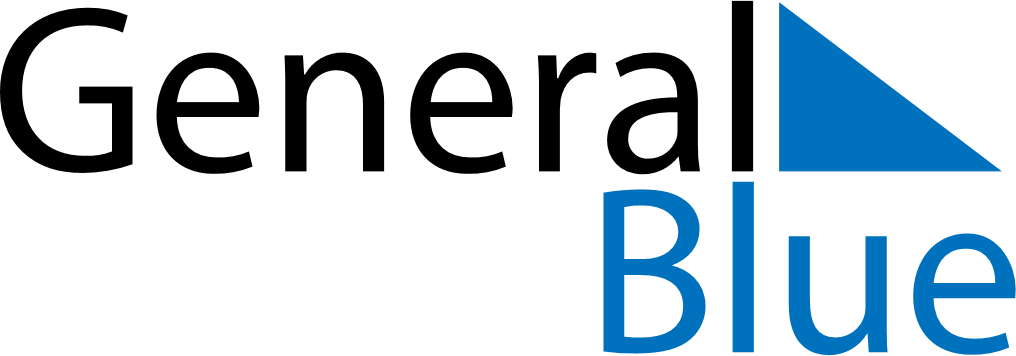 June 2022June 2022June 2022PhilippinesPhilippinesMondayTuesdayWednesdayThursdayFridaySaturdaySunday123456789101112Independence Day13141516171819José Rizal’s birthday2021222324252627282930